Zementhersteller INSEE Vietnam beauftragt die BEUMER Group mit der Lieferung einer vollautomatischen Verladeanlage:Für ein sicheres, wirtschaftliches und ergonomisches ArbeitenZementhersteller INSEE Vietnam hat die BEUMER Group beauftragt, eine automatische Lkw-Beladeanlage der Baureihe BEUMER autopac 3000 zu liefern. Damit ermöglicht der Betreiber ein ergonomischeres Arbeiten und erhöht gleichzeitig die Sicherheit seines Personals.  Um die Gesundheit ihrer Mitarbeiter zu schützen und ihnen ein sicheres Arbeiten zu ermöglichen, setzen Zementwerke verstärkt auf automatisierte Prozesse. Gleichzeitig optimieren sie so auch ihre Kosten. Unterstützt wird dieses Vorgehen durch stetige Entwicklungen in Automatisierung und Technologien. Mit der Frage, wie sich Zementsäcke optimal auf verschiedene Lkw verladen lassen, hat sich auch INSEE Vietnam beschäftigt und damit die BEUMER Group ins Boot geholt. Der vietnamesische Zementhersteller hat gemeinsam mit dem Systemanbieter die Bedingungen im Werk INSEE Thi Vai bewertet. Weil die BEUMER Group die strengen Anforderungen erfüllen konnte, erhielt sie den Auftrag, eine automatische Lkw-Beladeanlage BEUMER autopac 3000 zu liefern. „Wir wollen hier im Werk einen kontinuierlichen und vollautomatischen Versandprozess implementieren“, sagt Philippe Richart, CEO von INSEE Vietnam. „Damit werden wir auch künftig in neue Technologien der BEUMER Group investieren."Der BEUMER autopac 3000 ist in der Lage, Zementsäcke gleichzeitig zu palettieren und zu verladen. Die maximale Verladekapazität beträgt 3.000 Säcke in der Stunde. Dabei muss ein Mitarbeiter kaum eingreifen. Die bewährte Technologie dieser automatischen Beladeanlage ermöglicht es Anwendern, eine konstant hohe Verladeleistung und Stapelqualität zu erreichen. Bisher konnte die BEUMER Group weltweit mehr als 1.000 solcher Maschinen installieren. 1.859 Zeichen inkl. LeerzeichenMeta-Title: Zementhersteller INSEE Vietnam setzt auf BEUMER autopac 3000Meta-Description: Für mehr Ergonomie: Zementhersteller INSEE Vietnam hat die BEUMER Group beauftragt, eine automatische Lkw-Beladeanlage BEUMER autopac 3000 zu liefern.Keywords: Zementhersteller; INSEE Vietnam; BEUMER Group; Auftrag; automatische Lkw-Beladeanlage; BEUMER autopac 3000Social Media: Für ein sicheres und ergomisches Verladen von Zementsäcken: Hersteller INSEE Vietnam hat die BEUMER Group beauftragt, eine automatische Lkw-Beladeanlage BEUMER autopac 3000 zu liefern. Damit will der Betreiber ein ergonomischeres Arbeiten ermöglichen und die Sicherheit seiner Mitarbeiter erhöhen.Bildunterschrift: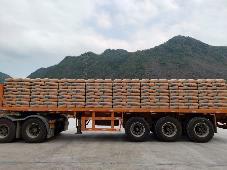 Der BEUMER autopac ermöglicht durch die vollautomatische Beladung eine konstant hohe Stapelqualität.Bildnachweis: BEUMER Group GmbH & Co. KGDas hochaufgelöste Bild finden Sie hier zum Download.Die BEUMER Group ist ein international führender Hersteller von Intralogistiksystemen in den Bereichen Fördern, Verladen, Palettieren, Verpacken, Sortieren und Verteilen. Mit 4.500 Mitarbeitern erwirtschaftet die BEUMER Group einen Jahresumsatz von etwa 900 Millionen Euro. Die BEUMER Group und ihre Gruppengesellschaften und Vertretungen bieten ihren Kunden weltweit hochwertige Systemlösungen sowie ein ausgedehntes Customer-Support-Netzwerk in zahlreichen Branchen, wie Schütt- und Stückgut, Nahrungsmittel/Non-food, Bauwesen, Versand, Post und Gepäckabfertigung an Flughäfen. Mehr Informationen unter: www.beumer.com.